关于开展第十五届“挑战杯”福建省大学生课外学术科技作品竞赛的预通知各设区市团委，平潭综合实验区团委，省直机关团工委，省教育团工委，各直属高校团委、学生会：为深入贯彻党的十九届五中全会精神，进一步引导我省高校学生努力培养科学精神和科学态度，积极学习科学知识和科学方法，踊跃投身创新驱动发展战略，为促进科技自立自强、加快建设科技强国贡献青春力量，团省委拟联合有关单位举办第十五届“挑战杯”福建省大学生课外学术科技作品竞赛。为方便各高校提前做好备赛事宜，现就大赛有关事项预通知如下（最终参赛要求、竞赛章程等以后期正式印发的竞赛通知为准）。一、比赛时间2021年2月—5月二、组织机构设立竞赛组织协调委员会，负责竞赛协调、组织、领导工作。设立竞赛评审委员会（以下简称评委会），由组委会聘请相关学科的专家学者组成，负责参赛作品的评审工作。各参赛高校要组成由本校主管领导牵头，团委、学工、教务、科研等部门和学生会、研究生会共同参加的组织协调机构，做好竞赛组织的有关工作。三、参赛对象在2021年6月1日以前正式注册的全日制非成人教育的省内各类高等院校或省外各类高等院校福建籍在校专科生、本科生以及硕士研究生（不含在职研究生）；省外各类高等院校福建籍在校大学生。四、作品要求及审查1.申报参赛的作品必须是距竞赛终审决赛当年6月1日前两年内完成的学生课外学术科技或社会实践活动成果，可分为个人作品和集体作品，省外各类高校福建籍在校专科生、本科生以及硕士研究生（不含在职研究生）仅可申报个人作品。申报个人作品的，申报者必须承担申报作品60%以上的研究工作，作品鉴定证书、专利证书及发表的有关作品上的署名均应为第一作者，合作者必须是学生且不得超过2人；凡作者超过3人的项目，或者不超过3人但无法区分第一作者的项目，均须申报集体作品。集体作品的作者必须均为学生。凡有合作者的个人作品或集体作品，均按学历最高的作者划分至本专科生或硕士研究生类进行评审。2.申报学校要做好作品自查，要签订承诺书，承诺作品符合“挑战杯”大学生课外学术科技作品竞赛申报作品的要求，接受竞赛组委会检查。一旦发现不符合申报要求的作品，将取消作品参赛资格，该学校不得补报作品。经核实有舞弊、抄袭、作假、将国家课题或教师科研成果包装成学生项目等严重违规行为的作品，除取消作品参赛资格和比赛成绩外，同时取消该学校参评集体奖项的资格，并视情节严重取消该学校下届参赛资格。3.本校硕博连读生（直博生）若在2021年6月1日以前未通过博士资格考试的，可以按硕士生学历申报作品。没有实行资格考试制度的学校，前两年可以按硕士学历申报作品。本硕博连读生，按照四年、二年分别对应本、硕申报，后续则不可申报。毕业设计和课程设计（论文）、学年论文和学位论文、国际竞赛中已获奖的作品、获国家级、省级奖励成果（含本竞赛主办单位参与举办的其它全国性、全省性竞赛的获奖作品）等不在申报范围之列。4.申报参赛的作品分为自然科学类学术论文、哲学社会科学类社会调查报告和学术论文、科技发明制作三大类。自然科学类学术论文作者仅限本专科学生。哲学社会科学类支持围绕发展成就、文明文化、美丽中国、民生福祉、中国之治和战疫行动等6个组别形成社会调查报告，也可以按照哲学、经济、社会、法律、教育、管理6个学科报送社会调查报告和学术论文。为使这类作品能更好的结合社会实际，参赛作品一般应在《哲学社会科学类参赛指引》范围内选题（见附件3）。科技发明制作类分成两类：A类指科技含量较高、制作投入较大的作品；B类指投入较小，且为生产技术或社会生活带来便利的小发明、小制作等。参赛学生须在作品申报书封面相应作品类别中划“√”。5.参赛作品涉及下述内容时，必须由申报者提供有关部门的证明材料，否则不予评审。动植物新品种的发现或培育，须由省级以上农科部门或科研院所开具证明。对国家保护动植物的研究，须由省级以上林业部门开具证明，证明该项研究的过程中未产生对所研究的动植物繁衍、生长不利的影响。新药物的研究，须有卫生行政部门授权机构的鉴定证明。医疗卫生研究须通过专家鉴定，并最好附有在公开发行的专业性杂志上发表过的文章。涉及燃气用具等与人民生命财产安全有关用具的研究，须有国家相应行政部门授权机构的认定证明。6.参赛作品必须于申报前将作品项目名称、参赛学生和指导教师等关键信息在校内官方网站主页上进行不少于5天的公示，并将公示截图随作品一同报送。多个学校学生合作申报的项目，须注明学生、学校信息并在学生所在学校均进行公示。7.参赛作品必须由两名具有高级专业技术职称的指导教师（或教研组）推荐。作品申报书相应栏目须经本校学籍管理、教务、科研管理部门审核后签章确认。每件作品可由不超过3名教师指导完成。作品完成全省竞赛申报后，作品题目、作者、指导教师等关键信息不得变动。8.每所专科学校选送参加全省竞赛的作品总数不少于5件，每位学生限报1件作品；每所本科学校选送参加全省竞赛的作品总数不少于15件，每位学生限报1件作品，其中研究生的作品不得超过总数的1/2。如研究生作品数超过比例要求，违反规定的，取消该校所有研究生作品参赛资格且不得补报，但如果学校只招收研究生的，或只有1件作品参加全省竞赛的，不受作品比例限制。参赛作品须经过本校组织协调委员会进行资格及形式审查和本校评审委员会初步评定，方可上报。各高校上报时需对本校参赛作品按推荐顺序进行排序，并按参赛作品排序填写作品汇总表（见附件2）。各高校选送作品数量将作为优秀组织奖评选依据。五、评审与奖励1.评审原则。评审过程综合考虑作品的科学性、先进性、现实意义等方面因素。其中，自然科学类学术论文侧重考核基础学科学术探索的前沿性和学术性，哲学社会科学类社会调查报告和学术论文侧重考核与经济社会发展热点难点问题的结合程度和前瞻意义，科技发明制作侧重考核作品的应用价值和转化前景。2.评审方式。各高校自行组织评委对作品进行初评，组委会负责参赛作品的资格审查和初审，评审委员会进行复审、终审并提出奖励名单。评审将遵循公平、公正、规范的原则，对参赛作品以适当方式进行公布。大赛设硕士研究生、本专科生两种类别对学生作品进行评比，两个学历层次作者的作品各等奖的获奖比例与其进入终审的比例基本一致。3.奖励方式。竞赛按三类作品分设特等奖和一、二、三等奖若干名，另设优秀组织奖若干名，授予荣誉证书。六、评审程序1.预赛（3月）。各高校组织本校选拔，于4月15日前按要求将本校作品申报书（见附件1）一式四份及作品汇总表（见附件2）报送至厦门大学嘉庚学院团委，寄出截止日期以当地邮戳为准，同时以学校为单位将参赛资料电子版发送至组委会邮箱（jgxy_15tiaozhanbei@163.com）。组委会将对所有参赛作品进行初审，审查参赛资格和作品形式，对不符合以上参赛资格和要求的作品取消其参赛资格并通知其所在学校。2.复赛（4月下旬）。评委会对作品进行复审，选出若干优秀项目进入决赛，并向各有关高校下发终审决赛通知及其他有关技术性规范要求。3.决赛（5月中旬）。评委会通过相应评审环节，评出比赛奖项和名次。决赛阶段具体事宜届时将另行通知。七、工作要求1.深入发动，精心组织。各高校要突出竞赛的学术性、科技性和普遍性，进一步巩固和完善校、省、全国的三级赛制，鼓励各参赛高校举办校级竞赛。校级竞赛阶段，要通过设立专门机构、完善保障政策、运用媒体手段等方式，发布竞赛消息，接受学生咨询，进行广泛动员，使更多的学生参与到竞赛中来。要坚决杜绝以学校科研项目冒充学生作品的现象，如有发现将严肃处理。要坚持选拔与培养并重的原则，对于未进入省级竞赛的作品要进行研究思路和研究方法的指导，帮助参赛学生提高科研能力。有条件的高校可对重点项目在经费和指导力量上给予支持。2.坚持宗旨，完善机制。各高校要坚持育人宗旨，把人才培养作为“挑战杯”竞赛的首要目标，不断完善创新人才培养模式和创新型人才激励机制；各高校团委要建立直属的专门组织或社团，负责学生科技活动的组织工作，制定长期规划，保证活动的经常性开展。有条件的高校可设立学生学术科技活动基金，制定学生参与学术科技活动奖励办法，更好地扶持、激励学生参与课外学术科技活动；设立指导教师人才库，将指导教师的工作计入教学工作量；尝试建立参赛作品转化服务机制，争取本地各类科技园区、工业园区、高新技术园区等支持，为参赛和获奖项目的转化提供服务，推动学生科技成果与市场、资本等方面实现更加紧密、有效结合。3.加强宣传，扩大影响。各高校要积极协调各类新闻媒体，全方位、多层次、有重点地做好竞赛的宣传工作，使“挑战杯”的品牌在高校中和社会上产生更为广泛、深远的影响。要注重做好竞赛的前期宣传工作，为竞赛组织发动和有序开展打好基础。要广泛宣传竞赛中涌现的典型事迹和典型人物，引导和激励更多高校学生积极投身学术科技创新实践。八、联系方式1.团省委联系人: 吴金仁电话：0591-87531410地址：福州市鼓楼区东街83号中庚青年广场1101室邮编：3500012.厦门大学嘉庚学院团委联系人:李胜男电话：0596-6289212地址：漳州市龙海市南滨大道300号厦门大学嘉庚学院团委主楼群3号楼603邮编：363123电子邮箱：jgxy_15tiaozhanbei@163.com3.请各参赛高校团委安排一名具体负责同志加入QQ群：1082428781，以便发布通知并讨论竞赛事宜。4.请关注福建省学联官方微信公众号,组委会将实时推送赛事相关通知。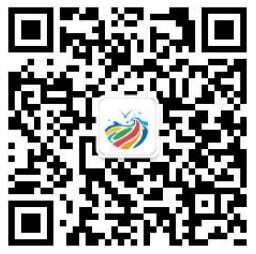 附件：1.第十五届“挑战杯”福建省大学生课外学术科技作品竞赛作品申报书2.第十五届“挑战杯”福建省大学生课外学术科技作品竞赛作品汇总表3.哲学社会科学类参赛指引附件1序号：           编码：           第十五届“挑战杯”福建省大学生课外学术科技作品竞赛作品申报书    作品名称：                                          学校全称：                                          申报者姓名   （集体名称）：                                        类别：自然科学类学术论文哲学社会科学类社会调查报告和学术论文科技发明制作A类科技发明制作B类说      明1.申报者应在认真阅读此说明各项内容后按要求详细填写。2.申报者在填写申报作品情况时只需根据个人项目或集体项目填写A1或A2表，根据作品类别（自然科学类学术论文、哲学社会科学类社会调查报告和学术论文、科技发明制作）分别填写B1、B2或B3表。所有申报者可根据情况填写C表。3.表内项目填写时一律用钢笔或打印，字迹要端正、清楚，此申报书可复制。4.序号、编码由第十五届“挑战杯”福建省大学生课外学术科技作品竞赛组委会填写。5.学术论文、社会调查报告及所附的有关材料必须是中文（若是外文，请附中文版），请以4号楷体打印在A4纸上，附于申报书后，学术论文及有关材料在8000字以内，社会调查报告在15000字以内（文章版面尺寸14.5×22cm左右）。6.各地各校通过初评的作品（数量参照作品数额分配方案）一式四份分别按规定寄送至组委会办公室。7.作品申报书须按要求由各设区市或各校竞赛组织协调机构统一寄送。8.其他参赛事宜请向本设区市和本校竞赛组织协调机构咨询。9.寄送地址：漳州市龙海市南滨大道300号厦门大学嘉庚学院主楼群3号楼603，邮编：363123。A1．申报者情况（个人项目）说明：1．申报者情况栏内填写个人项目的第一作者（承担申报作品60%以上工作量者）；        2．本表中的学籍管理部门签章视为对申报者情况的确认。A2．申报者情况（集体项目）说明：1．申报者代表必须是作者中学历最高者，其余作者按学历高低排列；2．本表中的学籍管理部门签章视为申报者情况的确认。B1．申报作品情况（自然科学类学术论文）说明：1．本表必须由申报者本人填写;2．作品分类按作品学术方向或所涉及的主要学科领域填写；3．本表中科研管理部门签章视为对申报者所填内容的确认;4．硕士研究生作品不在此列。B2．申报作品情况（哲学社会科学类社会调查报告和学术论文）说明：1．本表必须由申报者本人填写；2．本表中科研管理部门签章视为对申报者所填内容的确认。3.  社会调查报告还需勾选作品所属组别。B3．申报作品情况（科技发明制作）说明：1．本表必须由申报者本人填写；2．本部分中的科研管理部门签章视为对申报者所填内容的确认；      3．本表必须附有研究报告，并提供图表、曲线、试验数据、原理结构图、外观图（照片），也可附鉴定证书和应用证书；      4．作品分类请按照作品发明点或创新点所在类别填报。C.当前国内外同类课题研究水平概述    说明：1．申报者可根据作品类别和情况填写；          2．填写此栏有助于评审。D.推荐者情况及对作品的说明说明：1．本表由推荐者本人填写；2．推荐者必须具有高级专业技术职称，并是与申报作品相同或相关领域的专家学者或专业技术人员（教研组集体推荐亦可）；  3．推荐者填写此部分，即视为同意推荐；  4．推荐者所在单位签章仅被视为对推荐者身份的确认。E．组委会秘书处资格和形式审查意见F．参赛作品打印处G1．评委会预审意见粘贴处G2．评委会终审意见粘贴处附件2第十五届“挑战杯”福建省大学生课外学术科技作品竞赛作品汇总表申报单位：           （盖章）            联系人：                           联系方式：               备注：1.“学科类别”一栏请填写机械与控制、信息技术、数理、生命科学、能源化工、哲学、经济、社会、法律、教育或管理类，哲学社会科学类社会调查报告还需填写所属组别，组别分类为发展成就、文明文化、美丽中国、民生福祉、中国之治和战疫行动，每件作品只能申报一类；2.“项目类别”请填写科技发明制作A类、科技发明制作B类、自然科学类学术论文或哲学社会科学类社会调查报告和学术论文，每件作品只能申报一类；3.学历层次请填写硕士研究生、本科生或专科生（集体作品按学历最高作者归类）；4.各高校上报时需对本校参赛作品按推荐顺序进行排序，并按参赛作品排序填写作品汇总表。5.请于4月15日前以学校为单位将参赛资料电子版发送至组委会邮箱（jgxy_15tiaozhanbei@163.com）进行项目登记，本表格纸质版打印一份加盖团委公章与文本共同寄出，参赛作品如无申报表或申报表中无填写项目，竞赛组委会均不予受理。附件3哲学社会科学类参赛指引习近平总书记深刻指出“哲学社会科学工作者要走出象牙塔,多到实地调查研究，了解百姓生活状况、把握群众思想脉搏，着眼群众需要解疑释惑、阐明道理，把学问写进群众心坎里。”参赛学生应始终牢记习近平总书记嘱托，坚持走进实践深处,观照人民生活，从中国实践中来、到中国实践中去，把论文写在祖国大地上，准确把握新发展阶段的新要求，围绕“十四五”时期经济社会发展主要目标，分为“发展成就”、“文明文化”、“美丽中国”、“民生福祉”、“中国之治”等5个组别，围绕展示我国疫情防控成果本届设立“战疫行动”组，形成有深度、有思考的社会调查报告。其中，“发展成就”可以着眼于我国经济发展、社会主义市场经济体制建设、市场主体改革创新、对外开放等；“文明文化”可以着眼于社会文明建设、公共文化服务等；“美丽中国”可以着眼于环境质量改善、资源利用效率提升、绿水青山就是金山银山理念践行等；“民生福祉”可以着眼于脱贫攻坚成果、乡村振兴战略实施、教育就业民生发展保障等；“中国之治”可以着眼于社会治理、法治建设等；“战疫行动”可以着眼于疫情防控、疫后重振等。此外，本届竞赛参赛学生也可围绕哲学、经济、社会、法律、教育、管理6个学科形成社会调查报告和学术论文。参赛作品总体要求：鼓励参赛学生认真学习党的十九大和十九届五中全会重要精神，自觉运用马克思主义立场观点方法分析和解决实际问题，积极弘扬社会主义核心价值观，结合对经济建设、政治建设、文化建设、社会建设、生态文明建设等方面的要求，用建设性的态度和改革发展的眼光，贴近实际、贴近生活、贴近群众，典型调查，以小见大，独立思考，了解新情况，反映新问题，体认新实践，研究新经验，深刻认识国情，拓展时代视野，加深对中国特色社会主义道路、理论和制度的理解和把握,树立正确的世界观、人生观、价值观，培养实事求是、以人为本、与时俱进、艰苦奋斗、勇于创新和科学严谨的精神，锻炼运用科学理论认识、分析和解决实际问题的能力。参赛的作品，调查报告类每篇在15000字以内，论文类每篇在8000字以内，调查报告可自选上述6个组别或6个学科中的一个报送。为党政部门、企事业单位所作的各类发展规划、工作方案和咨询报告，已被采用者亦可申报参赛，同时附上原件和采用单位证明的复印件和鉴定材料等。为贯彻“挑战杯”竞赛的宗旨，帮助参赛学生将所学知识与经济社会发展紧密结合，更好地进行参赛作品选题制作，关于6个学科特请有关专家拟定了参考题目。哲学类1.深刻总结中国共产党的百年光辉历程、伟大贡献和历史经验，通过典型调查研究，全面展示中国特色社会主义取得的成就2.全面打赢脱贫攻坚战、全面建成小康社会的重大意义的调查研究和理论探索3.推进马克思主义中国化时代化大众化典型调查研究4.推动党的最新理论成果入脑入心、落地生根典型调查研究5.中华优秀传统文化的创造性转化和创新性发展典型调查研究6.培育和践行社会主义核心价值观的实践和经验典型调查研究7.精神文明和物质文明协调发展典型调查研究8.坚定共产主义远大理想和中国特色社会主义共同理想典型调查研究9.新的时代条件下促进人的全面发展典型调查研究10.构建中国特色哲学学科体系、学术体系、话语体系调查研究11.国家治理的中国经验、中国模式和中国理论典型调查研究12.主流媒体讲好中国故事、传播中国声音典型调查研究经济类1.构建新发展格局典型与经验调查研究2.推进五大发展理念成功案例调查研究3.推动供给侧结构性改革的典型调查4.提升产业链供应链现代化水平典型调查5.智慧城市建设多种模式的典型调查6.农村社会保障与公共事务治理典型与经验调查研究7.农民工市民化和返乡创业的调查研究8.扩大国内需求，刺激消费需求的实践和经验调查研究9.发挥区位优势、推动老少边贫地区发展的调查研究10.互联网推动工业企业技术创新的调查研究11.互联网金融风险典型调查研究12.“一带一路”战略与我国开放型经济新体制建设的理论与实践13.我国物联网服务业的崛起、发展与创新调查研究14.数字经济与实体经济深度融合典型案例调查15.构建以企业为主体、市场为导向、产学研相结合的技术创新体系实践和经验的调查研究16.各地推动“双创”、提振经济、扩大就业的典型调查17.我国现代服务业发展路径开拓和模式创新的典型调查18.活跃和完善中国式劳动力和人才市场调查研究19.普惠金融发展案例的典型调查20.制造业转型升级与创新驱动问题调查研究21.深化国有企业改革和完善国有资产管理的典型调查22.提升企业技术创新能力典型调查23.新型城镇化与乡村振兴战略的典型调查24.各地生态环境产业发展与创新调查分析25.高质量发展（区域、产业、企业）路径调研和分析26.激发人才创新活力典型调查研究27.简政减税降费典型调查研究28.营商环境改善调研和分析社会学类1.各地全面建成小康社会的典型调查研究2.各地加强社会建设的典型调查研究3.各地创新社会治理防范社会风险的典型调查研究4.各地加强和完善社区建设和服务的实践和经验调查研究5.各地市域社会治理现代化经验研究6.缩小收入差距的体制机制研究7.户籍制度改革与农民工社会融入的经验调查研究8.社会诚信、商务诚信、政务诚信建设实践和经验调查研究9.人工智能对劳动就业的影响研究10.人口结构变化对经济社会发展的影响研究11．各地建设社会养老服务体系和发展老年服务产业的调查研究12.我国社会变迁趋势研究13.社会工作服务活动和组织建设的调查研究14.我国社会救助工作体制研究15.畅通志愿者参与社会治理渠道体制机制研究16.推进基层医疗卫生机构综合改革的典型调查研究17.社会办医，非盈利性医疗机构的发展与改革调查研究18.城市务工人员社会保险改革和创新典型调查19.新冠肺炎疫情中的网络舆情特征研究20.大学生就业趋势调查研究21.建立积极向上社会心态的体制机制研究22.网络发展及其对青少年影响的调查23.农村土地流转、乡村振兴战略的实施与社会主义新农村 建设问题研究24.新发展阶段的扶贫政策研究25.绝对贫困与相对贫困问题研究26.基本实现现代化的指标体系研究法律类1.全面推进依法治国必须坚持的基本原则研究2.党的领导、人民当家作主和依法治国有机统一的实现机制研究3.我国实施社会主义宪法的实践和经验研究4.我国社会主义市场经济法治实践相关问题调查研究5.民法典实施问题研究6.完善知识产权立法与实施机制研究7.新型互联网犯罪应对研究8.我国民事立法完善问题研究9.未成年人法律保护新情况新问题调查研究10.法律援助工作的发展和创新实践调查研究11.公益诉讼问题研究12.我国社会、文化与生态文明建设的法律法规问题调查研究13.推进以审判为中心的诉讼制度改革典型调查研究14.我国网络空间法治实践调查研究15.《电子商务法》实施相关问题研究16.《网络安全法》实施相关问题研究17.基本法框架下的一国两制与国家统一相关法律问题研究18.全面从严治党与全面依法治国关系研究19.公共卫生突发事件中个人信息利用和保护机制研究教育类1.探索建设高质量教育体系的实践路径，开启建设教育强国、人才强国新征程2.创新型国家建设与教育体制改革与创新调查研究3.增强职业技术教育适应性，深化职普融通、产教融合、校企合作，探索中国特色学徒制，培养技术技能人才的实践案例和调查研究4.新世纪我国大学教育教学发展、创新和改革的典型调查研究5.健全学校家庭社会协同育人机制的举措和经验调查研究6.培养学生创新精神、创业本领和实践能力教学改革的典型调查7.增强学生文明素养和社会责任意识的改革与创新调查研究8.当代大学生价值取向和心理素质的调查分析9.培养德智体美劳全面发展的社会主义建设者和接班人的典型调查10.改进青少年身体素质和心理健康教育的做法和经验调查研究11.各类学校完善中华优秀传统文化教育的实践和经验调查研究12.各地逐步缩小区域、城乡、校际教育资源差距的举措和经验调查研究13.国家推进少数民族地区教育发展的举措和成就调查研究14.中外学校间学生交流活动的调查研究15.建设学习型社会、完善终身教育实践的调查研究16.大学生自主创业案例研究17.互联网、大数据等新技术的教学应用，特别是在线教育的调查研究18.校园文化、学生社团的调查研究19.高校思想政治工作及思政课创新实践的经验调查研究20.支持和规范民办教育发展，规范校外培训机构的调查研究管理类1.数据开放共享和个人隐私保护问题调查研究2.数据作为生产要素的产权界定、收益分配调查研究3.特大城市数字化治理及风险防控调查研究4.知识产权保护、科技成果转化调查研究5.大型数字平台企业监管问题调查研究6.灵活就业社会保障制度调查研究7.生态产品价值实现机制调查研究8.废旧物资循环利用体系调查研究9.环境污染专项整治效果评估调查研究10.企业经营管理数字化、智能化、网络化的调查研究11.我国企业家队伍成长发展的调查分析12.企业在创新转型升级中崛起和发展的典型调查13.突发公共事件监测预警处置机制调查研究14.新世纪我国商会（企业和企业家协会）建设新进展、新作用调查研究15.在全面深化改革中政府转型、行政改革和法治政府建设的典型调查16.基层政府行政管理体制改革创新的典型调查研究17.政府提供公共服务与购买公共服务改革的典型调查研究18.便民快捷健全的社会保障服务体系建设的调查研究19.各地建立和完善中小微企业服务体系实践和经验的调查研究20.基层政府推进政务公开、信息公开的调查研究21.在进一步简政放权改革中基层政府管理和服务体制机制改革创新的调查研究22.县乡政府管理成本降低状况及存在问题的调查研究23.（企业、政府、城市）“智能+”管理创新的调查研究24.适应高质量发展要求的政绩考核体系调查研究申报者情况姓  名性  别性  别出生年月申报者情况现学历学  制学  制    年年  级申报者情况学  校专  业申报者情况作品全称作品全称申报者情况毕业论文题目毕业论文题目申报者情况通讯地址通讯地址申报者情况邮政编码邮政编码联系电话合作者情况姓名性别性别年龄年龄学历所在单位所在单位所在单位合作者情况合作者情况合作者情况作者□是     （注明香港/澳门/台湾） 港澳台籍有   人    □否作者□是     （注明香港/澳门/台湾） 港澳台籍有   人    □否作者□是     （注明香港/澳门/台湾） 港澳台籍有   人    □否作者□是     （注明香港/澳门/台湾） 港澳台籍有   人    □否作者□是     （注明香港/澳门/台湾） 港澳台籍有   人    □否作者□是     （注明香港/澳门/台湾） 港澳台籍有   人    □否作者□是     （注明香港/澳门/台湾） 港澳台籍有   人    □否作者□是     （注明香港/澳门/台湾） 港澳台籍有   人    □否作者□是     （注明香港/澳门/台湾） 港澳台籍有   人    □否指导教师指导教师资格认定学校学籍管理部门意见是否为2021年6月1日前正式注册在校的全日制非成人教育、非在职的各类高等院校中国学生（含专科生、本科生和硕士研究生）□是    □否若是，其学号为：             （部门盖章）年   月   日是否为2021年6月1日前正式注册在校的全日制非成人教育、非在职的各类高等院校中国学生（含专科生、本科生和硕士研究生）□是    □否若是，其学号为：             （部门盖章）年   月   日是否为2021年6月1日前正式注册在校的全日制非成人教育、非在职的各类高等院校中国学生（含专科生、本科生和硕士研究生）□是    □否若是，其学号为：             （部门盖章）年   月   日是否为2021年6月1日前正式注册在校的全日制非成人教育、非在职的各类高等院校中国学生（含专科生、本科生和硕士研究生）□是    □否若是，其学号为：             （部门盖章）年   月   日是否为2021年6月1日前正式注册在校的全日制非成人教育、非在职的各类高等院校中国学生（含专科生、本科生和硕士研究生）□是    □否若是，其学号为：             （部门盖章）年   月   日是否为2021年6月1日前正式注册在校的全日制非成人教育、非在职的各类高等院校中国学生（含专科生、本科生和硕士研究生）□是    □否若是，其学号为：             （部门盖章）年   月   日是否为2021年6月1日前正式注册在校的全日制非成人教育、非在职的各类高等院校中国学生（含专科生、本科生和硕士研究生）□是    □否若是，其学号为：             （部门盖章）年   月   日是否为2021年6月1日前正式注册在校的全日制非成人教育、非在职的各类高等院校中国学生（含专科生、本科生和硕士研究生）□是    □否若是，其学号为：             （部门盖章）年   月   日资格认定院系负责人或导师意见本作品是否为课外学术科技或社会实践活动成果□是    □否负责人签名：年   月   日本作品是否为课外学术科技或社会实践活动成果□是    □否负责人签名：年   月   日本作品是否为课外学术科技或社会实践活动成果□是    □否负责人签名：年   月   日本作品是否为课外学术科技或社会实践活动成果□是    □否负责人签名：年   月   日本作品是否为课外学术科技或社会实践活动成果□是    □否负责人签名：年   月   日本作品是否为课外学术科技或社会实践活动成果□是    □否负责人签名：年   月   日本作品是否为课外学术科技或社会实践活动成果□是    □否负责人签名：年   月   日本作品是否为课外学术科技或社会实践活动成果□是    □否负责人签名：年   月   日申报者代表情况姓  名性  别性  别出生年月申报者代表情况现学历学  制学  制年年  级申报者代表情况学  校专  业申报者代表情况作品全称作品全称申报者代表情况毕业论文题目毕业论文题目申报者代表情况通讯地址通讯地址申报者代表情况邮政编码邮政编码联系电话其它作者情况姓名性别性别年龄年龄学历所在单位所在单位所在单位其它作者情况其它作者情况其它作者情况其它作者情况作者□是     （注明香港/澳门/台湾） 港澳台籍有   人    □否作者□是     （注明香港/澳门/台湾） 港澳台籍有   人    □否作者□是     （注明香港/澳门/台湾） 港澳台籍有   人    □否作者□是     （注明香港/澳门/台湾） 港澳台籍有   人    □否作者□是     （注明香港/澳门/台湾） 港澳台籍有   人    □否作者□是     （注明香港/澳门/台湾） 港澳台籍有   人    □否作者□是     （注明香港/澳门/台湾） 港澳台籍有   人    □否作者□是     （注明香港/澳门/台湾） 港澳台籍有   人    □否作者□是     （注明香港/澳门/台湾） 港澳台籍有   人    □否指导教师指导教师资格认定学校学籍管理部门意见是否为2021年6月1日前正式注册在校的全日制非成人教育、非在职的各类高等院校中国学生（含专科生、本科生和硕士研究生）□是    □否若是，其学号为：             （部门盖章）年   月   日是否为2021年6月1日前正式注册在校的全日制非成人教育、非在职的各类高等院校中国学生（含专科生、本科生和硕士研究生）□是    □否若是，其学号为：             （部门盖章）年   月   日是否为2021年6月1日前正式注册在校的全日制非成人教育、非在职的各类高等院校中国学生（含专科生、本科生和硕士研究生）□是    □否若是，其学号为：             （部门盖章）年   月   日是否为2021年6月1日前正式注册在校的全日制非成人教育、非在职的各类高等院校中国学生（含专科生、本科生和硕士研究生）□是    □否若是，其学号为：             （部门盖章）年   月   日是否为2021年6月1日前正式注册在校的全日制非成人教育、非在职的各类高等院校中国学生（含专科生、本科生和硕士研究生）□是    □否若是，其学号为：             （部门盖章）年   月   日是否为2021年6月1日前正式注册在校的全日制非成人教育、非在职的各类高等院校中国学生（含专科生、本科生和硕士研究生）□是    □否若是，其学号为：             （部门盖章）年   月   日是否为2021年6月1日前正式注册在校的全日制非成人教育、非在职的各类高等院校中国学生（含专科生、本科生和硕士研究生）□是    □否若是，其学号为：             （部门盖章）年   月   日是否为2021年6月1日前正式注册在校的全日制非成人教育、非在职的各类高等院校中国学生（含专科生、本科生和硕士研究生）□是    □否若是，其学号为：             （部门盖章）年   月   日资格认定院系负责人或导师意见本作品是否为课外学术科技或社会实践活动成果□是    □否负责人签名：年   月   日本作品是否为课外学术科技或社会实践活动成果□是    □否负责人签名：年   月   日本作品是否为课外学术科技或社会实践活动成果□是    □否负责人签名：年   月   日本作品是否为课外学术科技或社会实践活动成果□是    □否负责人签名：年   月   日本作品是否为课外学术科技或社会实践活动成果□是    □否负责人签名：年   月   日本作品是否为课外学术科技或社会实践活动成果□是    □否负责人签名：年   月   日本作品是否为课外学术科技或社会实践活动成果□是    □否负责人签名：年   月   日本作品是否为课外学术科技或社会实践活动成果□是    □否负责人签名：年   月   日作品全称作品分类（  ）A．机械与控制（包括机械、仪器仪表、自动化控         制、工程、交通、建筑等）      B．信息技术（包括计算机、电信、通讯、电子等）      C．数理（包括数学、物理、地球与空间科学等）      D．生命科学（包括生物、农学、药学、医学、健         康、卫生、食品等）      E．能源化工（包括能源、材料、石油、化学、化 工、生态、环保等）作品撰写的目的和基本思路作品的科学性、先进性及独特之处作品的实际应用价值和现实意义学术论文摘要作品在何时、何地、何种机构举行的会议上或报刊上发表及所获奖励鉴定结果请提供对于理解、审查、评价所申报作品具有参考价值的现有技术及技术文献的检索目录申报材料清单（申报论文一篇，相关资料名称及数量）科研管理部门签章                            （盖章）                          年   月   日作品全称作品所属领  域（  ）A.哲学  B.经济  C.社会  D.法律  E.教育  F.管理作品所属组别（社会调查报告需勾选）（  ）G.发展成就  H.文明文化  I.美丽中国  J.民生福祉K.中国之治  L.战疫行动作品撰写的目的和基本思路作品的科学性、先进性及独特之处作品的实际应用价值和现实指导意义作品摘要作品在何时、何地、何种机构举行的会议或报刊上发表登载、所获奖励及评定结果请提供对于理解、审查、评价所申报作品，具有参考价值的现有对比数据及作品中资料来源的检索目录调查方式□走访      □问卷      □现场采访  □人员介绍  □个别交谈  □亲临实践  □会议      □图片、照片   □书报刊物  □统计报表  □影视资料  □文件  □集体组织  □自发      □其它主要调查单位及调查数量科研管理部门签章                            （盖章）                          年   月   日作品全称作品分类（  ）A．机械与控制（包括机械、仪器仪表、自动化控         制、工程、交通、建筑等）      B．信息技术（包括计算机、电信、通讯、电子等）      C．数理（包括数学、物理、地球与空间科学等）      D．生命科学（包括生物、农学、药学、医学、健         康、卫生、食品等）      E．能源化工（包括能源、材料、石油、化学、化         工、生态、环保等）（  ）A．机械与控制（包括机械、仪器仪表、自动化控         制、工程、交通、建筑等）      B．信息技术（包括计算机、电信、通讯、电子等）      C．数理（包括数学、物理、地球与空间科学等）      D．生命科学（包括生物、农学、药学、医学、健         康、卫生、食品等）      E．能源化工（包括能源、材料、石油、化学、化         工、生态、环保等）作品设计、发明的目的和基本思路，创新点，技术关键和主要技术指标作品的科学性先进性（必须说明与现有技术相比、该作品是否具有突出的实质性技术特点和显著进步。请提供技术性分析说明和参考文献资料）作品的科学性先进性（必须说明与现有技术相比、该作品是否具有突出的实质性技术特点和显著进步。请提供技术性分析说明和参考文献资料）作品在何时、何地、何种机构举行的评审、鉴定、评比、展示等活动中获奖及鉴定结果作品在何时、何地、何种机构举行的评审、鉴定、评比、展示等活动中获奖及鉴定结果作品所处阶段作品所处阶段（  ）A.实验室阶段  B.中试阶段  C.生产阶段D.            （自填）技术转让方式技术转让方式作品可展示的形式作品可展示的形式   □实物、产品  □模型    □图纸    □磁盘  □现场演示    □图片    □录像    □样品使用说明及该作品的技术特点和优势，提供该作品的适应范围及推广前景的技术性说明及市场分析和经济效益预测使用说明及该作品的技术特点和优势，提供该作品的适应范围及推广前景的技术性说明及市场分析和经济效益预测专利申报情况专利申报情况□提出专利申报            申报号                                  申报日期     年   月   日□已获专利权批准                批准号                                  批准日期     年   月   日 □未提出专利申请科研管理部门签  章科研管理部门签  章                                （盖章）                             年   月   日推荐者情况姓    名性别年龄年龄职称职称推荐者情况工作单位推荐者情况通讯地址推荐者情况联系电话邮政编码邮政编码邮政编码推荐者所在单位签章推荐者所在单位签章                                 （签章）                                年   月   日                                 （签章）                                年   月   日                                 （签章）                                年   月   日                                 （签章）                                年   月   日                                 （签章）                                年   月   日                                 （签章）                                年   月   日                                 （签章）                                年   月   日                                 （签章）                                年   月   日                                 （签章）                                年   月   日请对申报者申报情况的真实性作出阐述请对申报者申报情况的真实性作出阐述请对作品的意义、技术水平、适用范围及推广前景作出您的评价请对作品的意义、技术水平、适用范围及推广前景作出您的评价其它说明其它说明推荐者情况姓    名性别年龄年龄职称职称推荐者情况工作单位推荐者情况通讯地址推荐者情况联系电话邮政编码邮政编码邮政编码推荐者所在单位签章推荐者所在单位签章                                 （签章）                                年   月   日                                 （签章）                                年   月   日                                 （签章）                                年   月   日                                 （签章）                                年   月   日                                 （签章）                                年   月   日                                 （签章）                                年   月   日                                 （签章）                                年   月   日                                 （签章）                                年   月   日                                 （签章）                                年   月   日请对申报者申报情况的真实性作出阐述请对申报者申报情况的真实性作出阐述请对作品的意义、技术水平、适用范围及推广前景作出您的评价请对作品的意义、技术水平、适用范围及推广前景作出您的评价其它说明其它说明学校组织协调机构确认并盖章学校组织协调机构确认并盖章             （团委代章）                                年   月   日               （团委代章）                                年   月   日               （团委代章）                                年   月   日               （团委代章）                                年   月   日               （团委代章）                                年   月   日               （团委代章）                                年   月   日               （团委代章）                                年   月   日               （团委代章）                                年   月   日               （团委代章）                                年   月   日  校主管领导或校主管部门确认盖章校主管领导或校主管部门确认盖章             （学校公章）                          年   月   日             （学校公章）                          年   月   日             （学校公章）                          年   月   日             （学校公章）                          年   月   日             （学校公章）                          年   月   日             （学校公章）                          年   月   日             （学校公章）                          年   月   日             （学校公章）                          年   月   日             （学校公章）                          年   月   日组委会秘书处资格审查意见                     审查人（签名）                                                    年   月   日组委会秘书处形式审查意见                       审查人（签名）                                                    年   月   日组委会秘书处审查结果□合格                    □不合格                         负责人（签名）                                                   年   月   日序号项目名称学科类别组别项目类别学历层次第一作者（项目代表）联系方式1234